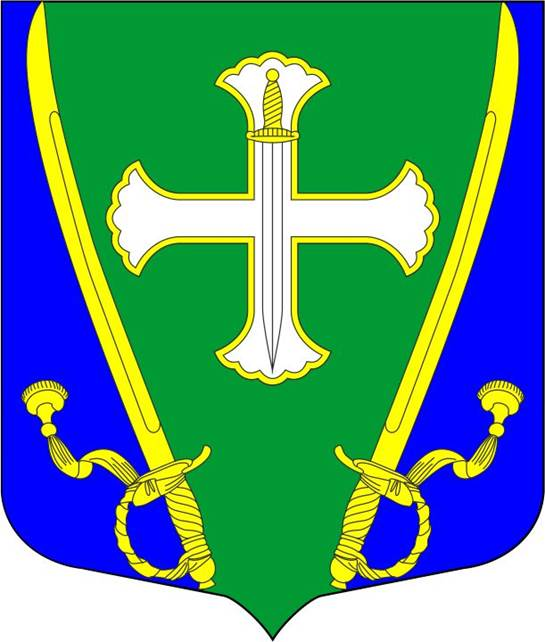 МУНИЦИПАЛЬНЫЙ СОВЕТ МУНИЦИПАЛЬНОГО ОБРАЗОВАНИЯМУНИЦИПАЛЬНЫЙ ОКРУГ СЕМЕНОВСКИЙСерпуховская ул., д.16, Санкт-Петербург, 190013, тел/факс (812)316-26-30, 
e-mail: ms@mosemenovskiy.ru официальный сайт: семеновский.рф ОКПО 48953264 ОГРН 1037851036376 ИНН 7826025883 КПП 783801001РЕШЕНИЕ № 3-1Принято МС МО МО Семеновский «25» октября 2022 годаПодписано Главой МО МО Семеновский «25» октября 2022 года«О внесении изменений и дополнений в Устав Муниципального образования муниципальный округ Семеновский»Согласно части 4 статьи 44 Федерального закона «Об общих принципах организации местного самоуправления в Российской Федерации» в целях приведения Устава внутригородского муниципального образования города федерального значения Санкт-Петербург муниципальный округ Семеновский в соответствие с действующим законодательством, учитывая поступившие из прокуратуры Адмиралтейского района Санкт-Петербурга предложения: № 02-04-2021/11МА от 25.04.2022, № 03-04-2022/4П от 24.03.2022, № 03-04-2022/4МА от 21.03.2022, № 03-04-2021/5МА от 06.2022,  03-04-2021/1 от 03.2021 Муниципальный совет Муниципального образования муниципальный округ Семеновский решил:Внести следующие изменения в статью 1 Устава Муниципального образования муниципальный округ Семеновский: Пункт 1 изложить в следующей редакции: «1. Официальное наименование Муниципального образования – внутригородское муниципальное образование города федерального значения Санкт-Петербург Муниципальный округ «Семеновский»»Пункт 2 изложить в следующей редакции: «1. Сокращенное наименование Муниципального образования – МО МО «Семеновский»»Дополнить пунктом «5» следующего содержания: «5. Органы местного самоуправления внутригородского муниципального образования города федерального значения Санкт-Петербург Муниципальный округ «Семеновский» входят в единую систему публичной власти в Российской Федерации и осуществляют взаимодействие для наиболее эффективного решения задач в интересах населения, проживающего на территории внутригородского муниципального образования города федерального значения Санкт-Петербург Муниципальный округ «Семеновский»» .Внести следующие изменения в статью 5 Устава Муниципального образования муниципальный округ Семеновский: Абзац 1 пункта 20 изложить в следующей редакции: «20) организация благоустройства территории муниципального образования в соответствии с законодательством в сфере благоустройства, в том числе, организация благоустройства территории муниципального образования, находящейся в границах территорий объектов культурного наследия народов Российской Федерации (выявленных объектов культурного наследия), за исключением земельных участков, которые находятся во владении и(или) пользовании граждан и юридических лиц, без проведения работ по их сохранению, в соответствии с законодательством в сфере благоустройства, включающая:».В абзаце 3 пункта 20 слова «(включая расположенные на них элементы благоустройства)» заменить словами «(включая содержание расположенных на них элементов благоустройства)».Пункт 50 исключитьДополнить Устав Муниципального образования муниципальный округ Семеновский статьей 10-1 следующего содержания: «Статья 10-1. Инициативные проектыВ целях реализации мероприятий, имеющих приоритетное значение для жителей Муниципального образования или его части, по решению вопросов местного значения или иных вопросов, право решения которых предоставлено органам местного самоуправления, в местную администрацию может быть внесен инициативный проект. Порядок определения части территории муниципального образования, на которой могут реализовываться инициативные проекты, устанавливается нормативным правовым актом представительного органа муниципального образования.»Статью 22 Устава Муниципального образования муниципальный округ Семеновский исключить.Подпункт 2 пункта 2 статьи 27 Устава Муниципального образования муниципальный округ Семеновский исключить.Внести следующие изменения в пункт 1 статью 41 Устава Муниципального образования муниципальный округ Семеновский: В абзаце 2 слова «аппарате избирательной комиссии муниципального образования» и «избирательной комиссии муниципального образования» исключитьВ абзаце 4 слова «избирательной комиссии муниципального образования» исключитьВнести следующие изменения в статью 43 Устава Муниципального образования муниципальный округ Семеновский: дополнить пунктом 5 следующего содержания: «5. Глава муниципального образования обязан опубликовать (обнародовать) зарегистрированные устав муниципального образования, муниципальный правовой акт о внесении изменений и дополнений в устав муниципального образования в течение семи дней со дня поступления из территориального органа уполномоченного федерального органа исполнительной власти в сфере регистрации уставов муниципальных образований уведомления о включении сведений об уставе муниципального образования, муниципальном правовом акте о внесении изменений в устав муниципального образования в государственный реестр уставов муниципальных образований Санкт-Петербурга, предусмотренного частью 6 статьи 4 Федерального закона "О государственной регистрации уставов муниципальных образований.» Дополнить пунктом 6 следующего содержания: «6. Изменения и дополнения, внесенные в устав муниципального образования и изменяющие структуру органов местного самоуправления, разграничение полномочий между органами местного самоуправления (за исключением случаев приведения устава муниципального образования в соответствие с федеральными законами, а также изменения полномочий, срока полномочий, порядка избрания выборных должностных лиц местного самоуправления), вступают в силу после истечения срока полномочий муниципального совета, принявшего муниципальный правовой акт о внесении указанных изменений и дополнений в устав муниципального образования.»В абзаце 1 статьи 43-1 Устава Муниципального образования муниципальный округ Семеновский слова «Избирательная комиссия Муниципального образования муниципальный округ Семеновский» исключитьНаправить настоящее Решение в адрес Главного управления министерства юстиции Российской Федерации по Санкт-Петербургу и Ленинградской области в установленном действующим законодательством порядке.Настоящее Решение подлежит официальному опубликованию (обнародованию) в течение 7 дней после государственной регистрации и вступает в силу после официального опубликования (обнародования).В течение 10 дней со дня официального опубликования (обнародования) настоящего Решения направить в Главное управление министерства юстиции Российской Федерации по Санкт-Петербургу и Ленинградской области сведения об источнике и о дате официального опубликования (обнародования).Контроль за исполнением решения возложить на Главу МО МО Семеновский.Глава МО МО Семеновский                                                              Я.А. Липинский